¿Religión y cultura en la Escuela?Comunicaciones de un Obispo y de un profesor, entre las muchas que existen en España en os 40 años pasado y como defensa del derecho a la formación religiosa académica	Un Obispo	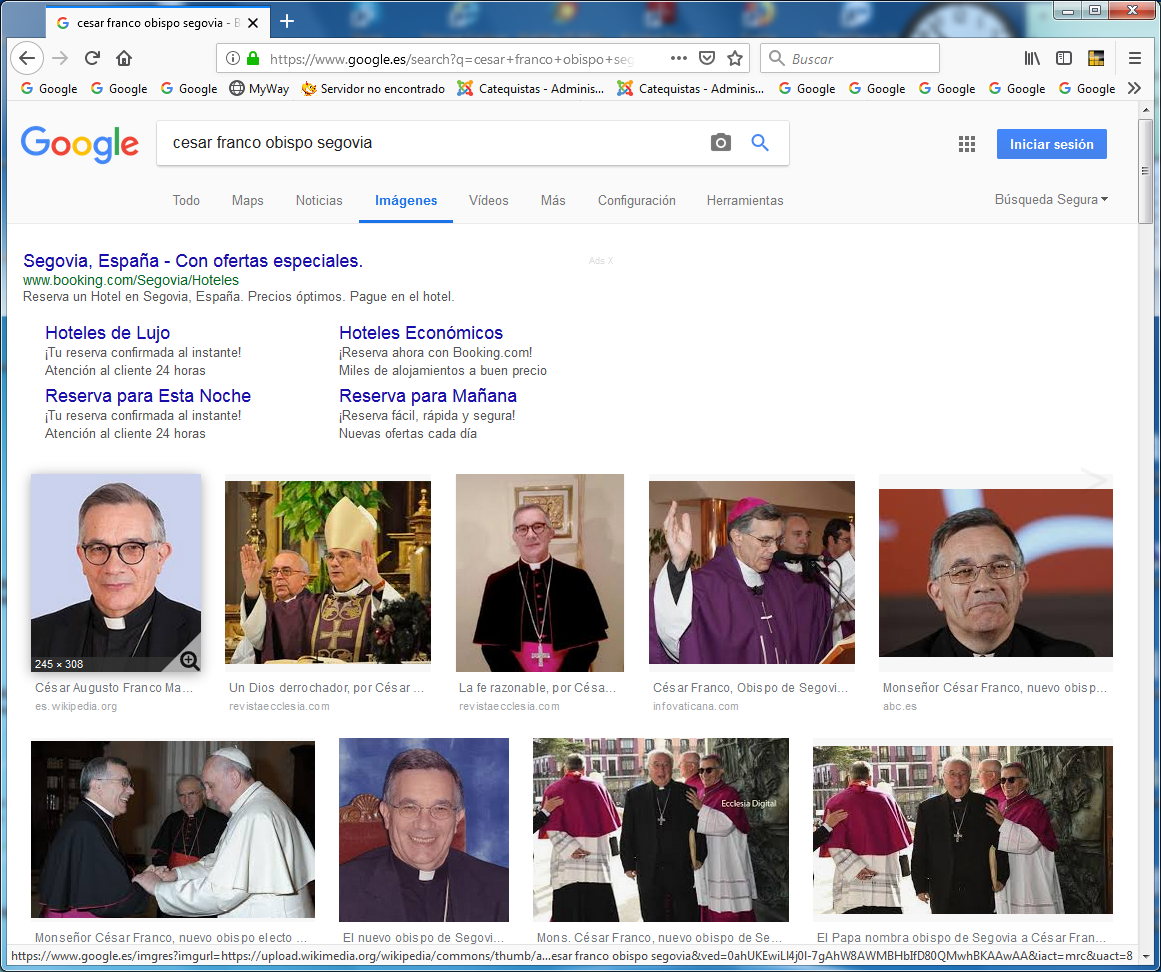    La Constitución española  afirma que "la educación tendrá por objeto el pleno desarrollo de la personalidad humana" (art. 27.2). Este desarrollo queda incompleto sin la enseñanza religiosa, como aseguran intelectuales de prestigio, creyentes o no. Benedicto XVI dice que «la formación religiosa hace al hombre más hombre»    Las medidas que el gobierno pretende implantar sobre educación sitúan de nuevo la» asignatura de religión en el debate de la   opinión pública. ¿Tiene cabida en un estado aconfesional? ¿No es laica la escuela pública? Para clarificar estas cuestiones, que suponen diversos prejuicios sobre la escuela, la religión y la vida pública, conviene partir de un dato fundamental: La clase de religión en la escuela ―la llamada «pública» y la de iniciativa social no en es un privilegio concedido a la Iglesia ( o a otras religiones), sino un derecho de los padres, sancionado por nuestra  Constitución, para dar a sus hijos "la  formación religiosa y moral que esté de acuerdo con sus propias convicciones" (art. 27.3).      Una interpretación de  la Constitución  de otro sentido, como la se intenta de desterrara la religión de la escuela o la tolerara sin la debida consistencia y evaluación, iría contra el derecho de los padres, garantizado por la Constitución y por tratados internacionales suscritos por el Estado Español. Asi consta en  Declaración de los Derechos humanos (de1948); en Declaración de los derechos del  niño (1959); en Convención relativa a la lucha contrala discriminación en la esfera de la enseñan-za (1960); en los Acuerdos de la Iglesia y el Estado Español (1979); en la  Resolución Luster del Parlamento Europeo (1984); en el  Foro mundial sobre la educación (Incheon 2015, Unesco); en Objetivos de desarrollo sostenible (ONU 2016).    El Estado, precisamente por ser aconfesional, debe asegurar la libertad religiosa respaldada por la Constitución (art. 16.3) y favorecer el pluralismo social de forma que los padres ejerzan el derecho a la educación de sus hijos en el ámbito moral y religioso.   En la Europa democrática, España no puede ser una excepción. En la práctica totalidad de los 27 países de la UE, se imparte la clase de religión porque se estima que contribuye al desarrollo integral de la personalidad del alumno. «La existencia de una enseñanza de la religión en la escuela pública -escribe el socialista C. G. de Andoain, no es un residuo del Estado nacional-católico, del régimen franquista  o de unas relaciones Iglesia ­ Estado de carácter concordatario.    Salvo en Francia, donde se da con carácter extraescolar como catequesis, en toda Europa la enseñanza de la religión forma parte del currículo escolar como una enseñanza integrada y asentada en el sistema educativo». . .  En España, país de milenarias raíces cristianas, durante casi 40 años ha habido demanda social de la asignatura y en este curso escolar (1918) alrededor de un 64% del alumnado la ha solicitado. Conviene recordar que los centros deben ofertarla, aunque la elección sea voluntaria. La oferta debe darse en la escuela de iniciativa social y en la estatal, porque son los padres quienes tienen el derecho de educar a sus hijos en el centro que escojan.     Todos deseamos una escuela de calidad, sin contraponer dialécticamente los modelos de escuela. Y el Estado tiene la obligación de atender «a la pluralidad de la sociedad y hacer posible la libertad de las familias para elegir el tipo de enseñanza en todos los niveles escolares a través de una red complementaria (no subsidiaria) de la pública»  (M. Alvira, Secretario de FERE).  La religión, además, forma parte del patrimonio de los pueblos. Es un elemento constitutivo de la humanidad, que debe ser estudiado con rigor, si queremos inculcar en los alumnos valores como la acogida del otro, el diálogo interreligioso, el respeto a la naturaleza, el trabajo por la paz, la justicia y el desarrollo social. También capacita para lograr competencias que van más allá del aprendizaje de técnicas y recursos.    La  religión abre el horizonte del espíritu, que ha generado obras maestras en las diversas artes y ha cristalizado la fe en un patrimonio único que trasciende la propia época y pertenece a toda la humanidad. Es imposible entender Occidente y sus diversas culturas  sin el cristianismo que, en España, se implantó desde su primera hora.     Apelar a que la religión no se ha  vivido siempre en su integridad o ha  degenerado a veces en fanatismo, no contradice la posibilidad de una formación religiosa equilibrada  y conveniente.  La ausencia de esa formación significaría privar a   las nuevas generaciones del conocimiento integral de su propia identidad.  ¿Acaso olvidamos la aportación  de la Iglesia con sus grandes pedagogos y pedagogas, muchos de ellos santos, pioneros en la creación de métodos educativos y fundadores de insignes instituciones de enseñanza?  Nuestra Constitución afirma que «la educación tendrá por objeto el pleno desarrollo de  la personalidad humana»  (art. 27). Este desarrollo queda incompleto sin la enseñanza religiosa, como aseguran intelectuales de prestigio.     A creyentes o no, Benedicto   XVI dice que "a formación religiosa hace al hombre más hombre".  La insuficiencia en ese campo supone un déficit es un grave déficit de la persona,  aun cuando no profese la fe. Así lo en tienden países donde la religión, concebida como parte de la cultura, es obligatoria.      Según el profesor A. Cordovilla, "la Modernidad" no ha terminado con las religión: «La secularización no define propiamente desde el punto de vista de los hechos a la Modernidad, sino más bien el pluralismo, un pluralismo doble: el primero, podríamos llamar inter-religioso; y el segundo entre la comprensión religiosa y secular del mundo con la característica nueva de que conviven en tiempo, espacio e incluso en la misma conciencia.     Los sociólogos de la religión han constatado un cambio de paradigma marcado por el retorno de lo divino, la nostalgia  de lo absoluto. Y «nuevas  formas institucionales de religión, de espiritualidad y de búsqueda de sentido».   Y concluye Cordovilla: «Lo contrario u opuesto a la fe no es la razón, ni la ciencia, ni cualquier ámbito de la vida humana que ha de entenderse desde su legítima autonomía, sino la increencia y la injustica».  Tomemos nota. Respetemos los derechos y libertades. Dialoguemos en serio.  Hagamos de la escuela un hogar de horizonte abierto donde los alumnos crezcan sin cortapisas en la conciencia de sí mismos, del cosmos y ¿por qué no? de Dios. Asi serán libres.     CÉSAR FRANCO ES OBISPO DE SEGOVIA Y  RESPONSABLE DE EDUCACIÓN DE LA CONFERENCIA EPISCOPAL ESPAÑOLA ABC. 13 Noviembre de 2018Profesor José Sánchez TortosaEl Mundo 5 Marzo 2019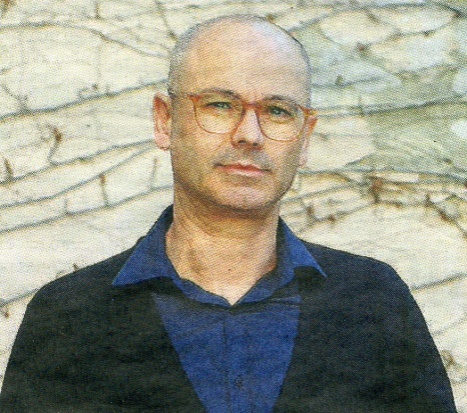 Autor de "El culto pedagógico: crítica al populismo educativoContra los que minimizan los contenidos académicos, los que restan autoridad al profesor, ...Este profesor de Filosofía escribe para denunciar , y expone un duro diiagnóstico de la educación en EspañaAfirma:Los pedagogos en la Escuela de hoy han sustituido a los secerdotesEntrevista la periodística de Olga San Martin   El profesor  de Filosofía José Sánchez Tortosa acaba de publicar el Culto pedagógico pedagógicos: crítica del populismo aducativo (Akal), un libro donde aremete contra quienes empujan  la educación al populismo Pregunta ¿Populismo edcativo? Respuesta.  Es el envoltorio retóricos de una políticas que conducen al  vaciado de los contenidos teóricos, bajo el peso de lo subjetivo, lo psicológico y lo afectivo haciendo de la figura del niño bueno y feliz, a quien hay que proteger de traumas y sobreesfuerzos, un criterio propagandístico. Está en contra de lo que exija selección por rendimiento e implique esfuerzo, con unos fitros objetivos, Este modelo debilita la calidad y ha minado la indepencia de los alumnos, infantilizand la señanza y también a los estudiantesP- ¿Hay populismo educavos en la Lomce y en la ley Celaá?R.- La Lomce se salía de la Nueva Pedagogía al recuperar las Evaluaciones externas o reválidas das, pero al final se han quedado en nada la ley. La ley Celcáa es la fase Superior de la Logse y es  la cristalización de una concepción de la pedagogía que usa una jerga llena de vocablos con carga simbólica positiva, políticamente correcta y mediáticamente atractiva, que genera adhesión acrítica pero no tienen contenido. Por ejemplo, dar el título de Bachillerato con una asignatura suspendida, el empeño por evitar que nadie repita, una estructura del currículo al servicio de una  "educación inclusiva" y acorde con las «competencias» o el «aprender a aprender" .    Hace una reivindicación retórica de la igualdad cuando, al final, lo que produce es discrimínación. En una escuela débil en contenidos, los más perjudicados son los que tienen menos recursos R- ¿Por qué? R.- Porque, si no hay criterios claros, salen más afectados los que menos ayuda tienen en casa. Por ejemplo, como en el acceso a la universidad no se selecciona porque la inmensa mayoría de alumnos aprueba la Selectividad, se acaba seleccionando luego luego  por la vía del máster a  quien tiene dinero para pagar la cuenta con más posibilidades de acceder a un puesto de trabajo.R- ¿Ve populismo educativo en la oferta de los partidos?iEl PP hace mucho énfasis en el emprendimiento, para conectar con su electorado; el PSOE tiene ideario que se materializa con la ley Celaá; Ciudadanos está preso también de la jerga neopedagógica de la apuesta por una enseñanza no memorística, cuando sin memoria no puede haber aprendizaje; Podemos propugna una infancia sin deberes y  VOX reclama un pin parental para superar los contenidos éticos, morales o sexuales. Si Podemos es la cara más explícita de que sólo el Estado educa, VOX es la versión de que sólo la familia educa. Yo no lo fíaría todoal Estado,  ni a la educación familiar El| igualitarismo ha hecho imposible una igualdad de oportunidades P.- Denuncia que la Administración intenta crear una ciudadanía apropiada a sus fines y en Cataluña tratan de imponer el catalán hasta en el patio de los colegios. R.- El sistema educativo en catalán arrastra la percepción del español como una lengua invasora y el  ver esta lengua como una imposición foránea tiene un efecto claro en muchos alumnos. El adoctrinamiento genera división y enfrentamiento. ES llamativo que no se acata la doctrina del Constitucional y no pasa nada.P- ¿Qué opinión tiene respecto a  los pedagogos? .    La escuela se está llenando de psicopedagogos y hay un conflicto con los profesores, porque la pedagogía se está imponiendo a la docencia y la instrucción queda sometida a exigencias   del cada sujeto. Cuanto más peso tiene la pedagogía menos lo tienen las Matemáticas; Los pedagogos de hoy han sustituido a los sacerdotes, desempeñan la labor de los confesores. En vez de la religión, ahora se trata de la felicidad. Al trasladar el núcleo de lo enseñanza alo afectivo, los conocimientos dejan de importar y lo prioritario empieza a ser el alma del niño. Pero los profesores no deberían ocuparse de garantizar la felicidad de los niños.P- ¿Constata una tendencia a no criticar o corregir al alumno.?R.- LoS profesores tienen que corregir a los alumnos, la única forma de prepararlos para el choque con la realidad. Textos de la Logse decían que había que evitar el color rojo porque puede traumatizar al niño.  Perciben como un juicio moral lo que es simplemente una corrección.R- Lleva 20años dando clase. ¿El nivel de los alumnos es ahora peor? , R.- Mi percepción es que sí. Antes los textos de Filosofía para los alumnos de 2° de Bachillerato eran extensos, pero ahora se les seleccionan fragmentos, no tienen que leer libros enteros. En Selectividad todas las preguntas son cortas, ya no se les pide que desarrollen la obra de un autor con el adelanto de las recuperaciones de septiembre a junio se obliga a dar los contenidos de forma más apresurada. Y hay más cabida para la pseudofilosofía y la autoayuda en la asignatura que yo imparto.   El peso de ese igualitarismo que hace imposible una verdadera igualdad de oportunidades ha provocado el descenso del nivel académico.Afán por la mejora pedagógica ¿Ideal es Suecia? Comentario de una especialistaInger Enkvist:“La nueva pedagogía es un error.Parece que se va a la escuela a hacer actividades, no a trabajar y estudiar   El silencio reina en la calle adoquinada en la que reside Inger Enkvist en Lund, una de las ciudades más antiguas de Suecia, con una de las universidades más importantes del país nórdico. Nadie diría que a pocos minutos andando está el centro urbano. Esa calma llega hasta el interior de su apartamento, un entresuelo con grandes ventanales y un jardín trasero comunitario. Su despacho, luminoso y lleno de libros, es un reflejo de su idea de cómo hay que entregarse a cualquier tarea intelectual: con orden, concentración, siguiendo unas normas…, leyendo.    Mientras la mayoría de los expertos educativos cuestionan la utilidad que tiene memorizar datos en la era de Google y abogan por terminar con las hileras de pupitres, las asignaturas y dar más libertad a los alumnos, Enkvist (Värmland, Suecia, 1947) defiende la necesidad de volver a una escuela más tradicional, donde primen la disciplina, el esfuerzo y la autoridad del maestro. Su punto de vista cuestiona los postulados de esa nueva pedagogía, pero también se distancia de aquellos que creen que la escuela es una fábrica de alumnos en serie y que debe centrar sus esfuerzos en competir con otros centros para ascender en las clasificaciones mundiales.   Comenzó su carrera educativa como profesora de secundaria y ahora es catedrática emérita de español en la Universidad de Lund. Ha centrado su investigación en la obra de Mario Vargas Llosa y Juan Goytisolo, y ha escrito ensayos sobre José Ortega y Gasset, Unamuno y María Zambrano. Ha publicado varios libros sobre pedagogía —como La buena y la mala educación (Encuentro, 2011)— y cientos de artículos, además de haber asesorado sobre la materia al Gobierno sueco. Sentada en el salón de su casa, Enkvist conversa en español sobre cómo cree que deberían ser las escuelas, mientras bebe un zumo de bayas servido con una jarrita de barro recuerdo de Segovia. Hablando con ella no cuesta nada imaginársela en su colegio, de niña, sacando muy buenas notas.   ¿Cómo recuerda su escuela? Era pública y tradicional. No tengo malos recuerdos. Quizás había algunas clases aburridas, pero así es a veces la vida. Los alumnos llegaban a su hora y no había conflictos con los profesores. Suecia me dio una educación gratuita y de calidad.     “El nuevo desafío es controlar el acceso al móvil. Los colegios hacen bien en prohibirlo y los padres deben vigilar su uso en casa. Deben saber decir que no”     Los tiempos han cambiado. ¿Sigue valiendo la disciplina de entonces? La relación entre padres e hijos se basa más que nunca en las emociones. Tenemos una vida más fácil y queremos que nuestros hijos también la tengan. Pero la escuela tiene que ser consciente de que su tarea principal sigue siendo formar intelectualmente a los jóvenes. La escuela no puede ser una guardería, ni el profesor un psicólogo o un trabajador social.   ¿Cuál debe ser la finalidad de la enseñanza infantil? Debe ser muchas cosas, pero su tarea principal es dar una base intelectual. Dar conocimientos a los jóvenes, prepararlos para el mercado laboral, trasmitirles una cultura y proporcionarles una idea del orden social, porque la escuela es la primera institución con la que se encuentran los niños y es importante que vean que hay unas reglas, que el maestro es la autoridad y que hay que respetarlo tanto a él como a los compañeros.   Pero la tecnología hace más difícil controlar a unos niños hiperestimulados. Siempre ha habido dificultades en el aprendizaje. Hace 50 años era que había que andar una hora para llegar al colegio o proporcionar comidas nutritivas. Hoy se trata de la enorme cantidad de estímulos. El nuevo desafío es controlar el acceso al móvil y al ordenador para que se concentren. Las escuelas que prohíben el móvil hacen bien. En casa, los padres deben vigilar el tiempo de uso de la tecnología. Prohibir es muy difícil porque se crean conflictos, pero un padre moderno debe saber decir que no. Debe resistir.   Hay pedagogos que afirman que la escuela tradicional es aburrida y educa a niños sumisos, y que hay que aprender a aprender. La escuela es un sitio para aprender a pensar sobre la base de los datos. Lo de insistir en aprender a aprender sin hablar antes de aprendizaje es una falsedad, porque no podemos pensar sin pensar en algo. Sin datos, no hay con qué empezar a pensar. Inger Enkvist, en el estudio de su casa en el centro de Lund (Suecia). Evan Pantiel   ¿La escuela no debería ser un lugar donde pasarlo bien? La satisfacción de la escuela debe estar vinculada al contenido: entrar en una clase y que te cuenten algo que no sabías. Pero hay que saber que para entender algo nuevo hay que hacer un esfuerzo. Además, es fundamental que el maestro nos enseñe a leer y también cómo comportarnos. Es imposible aprender bien sin que haya orden en el aula. Esa es la base principal: comportamiento, lectura y aprecio por el conocimiento.  ¿Qué opina de la tendencia de poner cojines en el aula para que se tumben los alumnos? Eso es engañar a los jóvenes. Para aprender a escribir, un niño tiene que sentarse bien, mirar hacia delante, tener hoja y papel, concentrarse… Aprender puede ser un placer, pero, insisto, requiere un esfuerzo y un trabajo. Hay que decírselo a los niños. Si no, les estamos engañando. Tocar el violín, por ejemplo, no es fácil. Requiere mucha práctica. Los estudios del psicólogo sueco Anders Ericsson mostraron que se necesita un esfuerzo prolongado para mejorar en cualquier cosa. Para ser bueno en algo tienes que dedicarle 10.000 horas. Y hay que hacerlo de forma consciente y trabajar con un maestro. Su investigación avala la idea tradicional de una escuela basada en el esfuerzo del alumno bajo la dirección de un profesor.    Algunos dicen que no hace falta memorizar porque todo está en Google. Esa es otra falsedad. Google es un instrumento genial. Es de gran ayuda a los adultos, porque sabemos lo que buscamos. Pero para quien no sabe nada, Google no sirve de nada. Hay intelectuales que andan por ahí diciendo que estudiar geografía no les fue útil. Creo que se han olvidado de cómo y cuánto aprendieron en la escuela. Afirmar tales cosas es una falta de honradez con los jóvenes. Y minusvalorar la importancia en sí de la vida intelectual del alumno.  ¿En qué consiste la nueva pedagogía que critica usted? La nueva pedagogía es un pensamiento que se ve por todas partes en Occidente. Suecia lo puso en marcha en los sesenta. C0nsiste, por ejemplo, en la poca gradación de las notas, por lo que muchos piensan que para qué estudiar mucho si no se va a reflejar en el expediente. Se da mucha importancia a la iniciativa del alumno, se trabaja en equipo y, mientras desaparecen los exámenes, aparecen los proyectos y el uso de las nuevas tecnologías. En general, parece que se va a la escuela a hacer actividades, no a trabajar y estudiar. Se da más énfasis a lo social que a lo intelectual.     En España esa tendencia empezó a llegar más tarde, con la LOGSE en 1990. Creo que es un error. Por una parte, los alumnos con más capacidades no desarrollan todo su potencial y, por otra parte, los que tienen una menor curiosidad natural por aprender no avanzan. Además, muchos gustos son adquiridos, como la historia, la lectura o la música clásica. Al principio pueden resultar aburridos, pero, si alguien insiste para que tengamos una primera toma de contacto, es posible que acaben gustándonos. Ahora muchos jóvenes eligen sin haber conocido y, claro, eligen lo fácil.   España es uno de los países de la OCDE que más horas dedican a los deberes. ¿Sirven de algo? Cuando la jornada es muy larga, como en España, no tienen sentido. Si un estudiante está cansado, poner deberes no mejora su rendimiento. Hay que buscar un número óptimo de clases por la mañana, cuando está más despierto, darle un tiempo de descanso y, por la tarde, quizás una tarea de repaso de lo que ha hecho durante ese día. Un buen ejemplo es Finlandia, donde los alumnos entran a las ocho de la mañana y salen a las dos de la tarde, incluido el almuerzo; salvo los jueves, que salen a las cuatro de la tarde.   De niña era usted una gran lectora. ¿Cómo despertar ese placer si un niño no está interesado? Era una lectora compulsiva. Nadie tuvo que insistir para que cogiera un libro. Pero hay niños que lo necesitan. Quizás al principio hay que forzarles un poco, animarles para que se conviertan en lectores de ocio. ¿Cómo se hace eso desde la escuela? Comprar buenos libros para la biblioteca y recomendar uno cada viernes. Un alumno puede contar lo que ha leído esa semana. Hacer pequeñas competiciones para ver quién ha leído más. Medir cómo aumenta su vocabulario. Y explicar que la lectura les permitirá, cuando sean adultos, desenvolverse mejor. Si los alumnos empiezan a leer, casi todos van a descubrir que es un placer. Pero necesitan horas. Se calcula que en la mayoría de los países se dedican 400 horas en primaria al aprendizaje de la lectura. Para ser un buen lector hacen falta 4.000 horas. Es imposible encontrar tanto tiempo en clase. Tienen que hacerlo en casa. Lo que pueden y deben hacer los padres es leer con sus hijos: apoyar la lectura y servir ellos mismos de modelo. “Lo que las pruebas PISA no revelan es si hay un buen ambiente en el aula, se inculcan buenos principios de trabajo o se enseñan bien las humanidades” Pero las humanidades están perdiendo peso. Se dice que el mañana estará dominado por la tecnología y las ciencias naturales, y que lo histórico no es importante. Además, las pruebas PISA [exámenes organizados por la OCDE que evalúan las competencias de alumnos de 15 años en ciencia, matemáticas y lectura] no tienen en cuenta las disciplinas humanísticas porque es difícil comparar esos conocimientos entre países, así que la voluntad de competición les lleva a poner más énfasis en las materias que entran en PISA y descuidan las demás. Tanto en la escuela como en la familia se debe dar más énfasis a las humanidades.  ¿La visión de PISA es la de una escuela que debería funcionar como una empresa? La OCDE es una organización económica y analiza la educación desde esa perspectiva. Lo que PISA no revela es si hay buen ambiente en el aula, si se inculcan buenos principios de trabajo, si se enseñan bien las humanidades, las ciencias sociales, las materias estéticas como el arte y la música, que son esenciales. PISA es una prueba muy específica que analiza algunas cosas. Las escuelas y los países deberían defender que ellos ofrecen mucho más que eso. En sus libros señala a Finlandia como uno de los grandes modelos. La educación de Finlandia ha sido tradicional, aunque hace dos años el Gobierno puso en marcha un programa más parecido al de Suecia, porque mi país tiene un rendimiento escolar inferior, pero disfruta de un comportamiento económico superior y ha creado empresas tecnológicas como Spotify y Skype. El Gobierno finlandés parece pensar que con un poco de desorden sus colegios serán más creativos. No lo creo. ¿Finlandia era tradicional? No hay exámenes en la educación obligatoria ni los había antes de esa reforma que menciona. Hay que repensar la fobia a los exámenes. El examen ayuda a centrarse en un objetivo. Que tal día tienes que saber estos conocimientos. Un buen profesor enseña cosas a los alumnos, repasa con ellos y les pone algunas pruebas. Y construyen otras enseñanzas sobre lo ya aprendido, así que esos conocimientos vuelven a salir más adelante. No pone un examen sobre algo sin importancia. Con las reválidas pasa lo mismo. Son una meta clara. Ayudan a tener una visión global.  En Finlandia no se compara tanto a los colegios, algo habitual en España. ¿Es así? En Finlandia siguen con la tradición de confiar en sus profesores. Cuando hay un control estatal del rendimiento y se hacen comparaciones entre las escuelas, el ambiente se enrarece. Para los profesores, genera estrés y rencor hacia quien te controla. ¿Cómo debe ser un buen profesor? Responsable y bien formado. Debe creer en el poder del conocimiento. Uno no es buen profesor solo por lo que sabe de la materia, ni solo porque sabe ganarse a los alumnos. Hay que combinar ambos elementos: atraer a los alumnos a la materia para enseñarla adecuadamente. Hay que reclutar a profesores excelentes en los que puedan confiar alumnos, padres y autoridades. Y a no ser que haya una situación grave, debemos dejarles trabajar. ¿Cómo ha sido su experiencia en clase? El alumno tiene que respetar las indicaciones del profesor, hacer las tareas y, por ejemplo, no mentir. Antes, mentir era muy grave. Ahora parece que no pasa nada. He visto a jóvenes que se inventan motivos para justificar por qué no han hecho un trabajo, que escriben de forma poco legible para generar dudas o discuten todo el rato con los profesores. Sé lo desagradable que resulta que un alumno intente mentirte. Lo he visto, en el instituto y en la universidad. Cuando un profesor siente que no se le respeta, que intentan engañarle, se rompe toda relación de enseñanza. ¿Qué hacer con los niños que molestan y no dejan trabajar a los demás? Eso es un tabú. Se considera poco democrático. Se dice que hay que dar una oportunidad a todos. Pero ¿qué pasa cuando un niño conflictivo no deja trabajar a los demás, cuando se ha hablado con él y con los padres pero no rectifica? Hay que ponerlo en un grupo aparte a ver si así se da cuenta y cambia. ¿Y los niños que se esfuerzan, pero no llegan al nivel? Se les puede dar clases de apoyo. Y ofrecer itinerarios diferentes, como ocurre en el caso de Singapur. ¿Y repetir curso? Hacer repetir a un niño a veces sirve y a veces no, porque cada uno es diferente. A mí me gusta el sistema de Singapur, donde el lema es que cada niño pueda llegar a su nivel óptimo. Para ello hay diferentes formas de conseguirlo: una vía digamos normal y otra vía exprés. La segunda incluye más contenidos en menos tiempo. Algunos dicen que es menos democrático, pero yo creo, al revés, que es más democrático porque conviene al niño, a la familia y al Estado. Y hay menos abandono escolar, un problema mucho más grave. ¿No se aprende también por imitación? Es decir, ¿los adelantados pueden tirar de los que se quedan atrás? Funciona cuando el grupo tiene de media un buen nivel y un buen profesor. Y si los que se tienen que integrar son pocos y quieren hacerlo. Si no, lo que suele pasar es que los que no quieren trabajar arrastran a los demás.  El bilingüismo que combina el inglés y el español prolifera en los colegios españoles. ¿Habría llevado a sus hijos a una de estas escuelas? Primero, analizaría otras opciones. Aprender inglés está bien, pero hay que preguntarse qué dejamos de aprender de otras materias. Tengo dudas. Creo que se puede aprender bien inglés con algunas horas de clase sin sacrificar otros conocimientos, como por ejemplo las ciencias. En Suecia no se empieza con el inglés hasta los 9 o 10 años